LEMBAR PENGESAHAN UJIAN KOMPRHENSIFPalembang,   Agustus 2012Disetujui Oleh :Pembimbing I					 Pembimbing II( Wiwin Agustian, SE., M.Si )		      ( Andrian Noviardy, SE., M.Si )Ketua Program Studi Manajemen( Heriyanto, SE., M.Si )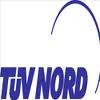 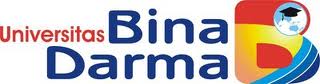 PENGARUH KEPEMIMPINAN TERHADAP KINERJA KARYAWAN DI BAGIAN SDM PADA PT. BUKIT ASAM (PERSERO)Tbk, TANJUNG ENIMDiajukan Untuk Memenuhi Sebagian PersyaratanMemperoleh Gelar Sarjana EkonomiOleh :Indra Hidayatullah08.151.068UNIVERSITAS BINA DARMA PALEMBANGPROGRAM STUDI MANAJEMENFAKULAS EKONOMITAHUN AJARAN2012PERNYATAAN	Saya yang bertanda tangan dibawah ini menyatakan dengan sesungguhnya bahwa seluruh data dan informasi yang disajikan dengan laporan tugas akhir atau skripsi ini adalah hasil investigasi saya sendiri dan belum pernah atau tidak sedang diajukan sebagai syarat untuk memperoleh gelar sebutan profesional atau sebutan yang sejenisnya ditempat lain. Apabila pernyataan ini tidak benar, saya bersedia menerima sanksi.Palembang,  Agustus 2012Yang memberi pernyataan,( Indra Hidayatullah )MOTTO“ Cara untuk menjadi di depan adalah memulai sekarang. Jika memulai sekarang, tahun depan kita akan tahu banyak hal yang sekarang tidak diketahui, dan kita tak akan mengetahui masa depan jika kita menunggu – nunggu”“Agar dapat membahagiakan seseorang, isilah tangan dengan bekerja, hati dengan kasih sayang, pikirannya dengan tujuan, ingatannya dengan ilmu yang bermanfaat, masa depannya dengan harapan, dan perutnya dengan makanan”( Indra Hidayatullah )Ku Persembahkan Kepada :Ayah Dan Ibu TercintaSaudara – saudara  yang tersayangSahabat – sahabat  semuaAlmamaterABSTRAKIndra Hidayatullah, Pengaruh Kepemimpinan Terhadap Kinerja Karyawan bagian SDM pada Bukit Asam (PERSERO) Tbk, Tanjung Enim, dibimbing oleh Wiwin Agustian dan Andrian Noviardy. Penelitian ini bertujuan untuk mengetahui seberapa besar Pengaruh Kepemimpinan Terhadap Kinerja Karyawan Pada PT Bukit Asam (PERSERO) Tbk, Tanjung Enim Di Bagian SDM. Teknik analisis data yang digunakan adalah teknis analisis kualitatif dan teknis analisis kuantitatif. Teknik pengambilan sampel menggunakan sampel jenuh. Kesimpulan dari penelitian ini adalah, 1). Persamaan regresi linear sederhana Y = 1,543 + 0,669 X yang artinya kepemimpinan memiliki pengaruh terhadap kinerja karyawan 2). Nilai koefisisen korelasi sebesar 0,789 artinya nilai koefisien korelasi ( r ) menunjukkan bahwa hubungan kedua variabel tersebut kuat dan positif dalam meningkatkan kinerja karyawan. 3) Hasil analisis uji t di dapat sebesar 8,978 sedangkan t-tabel 1,676 karena t-hitung lebih besar dari t-tabel berarti Ho ditolak dan Ha diterima. Hal ini berarti terdapat pengaruh yang signifikan antara pengaruh kepemimpinan terhadap kinerja karyawan. 4) Hasil analisis koefisien determinasi sebesar r2 = 0,789. Hal ini berarti ada kontribusi kepemimpinan terhadap kinerja karyawan sebesar 62,2% sedangkan sisanya 37,.8% dipengaruhi oleh factor-faktor lain seperti motivasi, Kompensasi dan pendidikan dan pelatihan. Dari hasil kuisioner, jumlah rata-rata dari kepemimpinan sebesar 3,92 dan kinerja karyawan sebesar 4,17. Jadi, untuk kepemimpinan dapat di katakan baik dan kinerja karyawan dapat di katakan baik.Kata Kunci : Fsiologi,  Keamanan, Sosial, Penghargaan, Aktualisasi Diri dan Produktivitas KerjaKATA PENGANTARDengan mengucapkan puji dan syukur kehadirat Allah SWT atas segala rahmat-Nya, saya dapat menyelesaikan penulisan Skripsi yang berjudul “Pengaruh Kepemimpinan Terhadap Kinerja Karyawan Dibagian SDM Pada PT. Bukit Asam (PERSERO) Tbk, Tanjung Enim” sebagai syarat untuk memperoleh gelar Sarjana Ekonomi pada Universitas Bina Darma Palembang.	Penulis telah menyusun Skripsi ini dengan sebaik – baiknya namun penulis menyadari bahwa penulis Skripsi ini masih banyak kekurangan, penulis menyadari tanpa adanya bantuan, bimbingan, petunjuk serta dorongan dari berbagai pihak sehingga penulis Skripsi ini dapat selesai sebagaimana mesinya.	Pada kesempatan ini tidak lupa penulis mengucapkan terima kasih terhadap semua pihak. Pada kesempatan ini penulis mengucapkan banyak terima kasih kepada :Bapak Prof. Ir. H. Bochori Rachman, M. Sc., selaku rector Universitas Bina Darma Palembang.Bapak Dr. H. Lin Yan Syah, SE.,M.si., selaku dekan Fakultas Ekonomi Universitas Bina Darma Palembang.Bapak Heriyanto, SE.,M.Si., selaku ketua program studi manejemen Universitas Bina Darma Palembang.Bapak Wiwin Agustian, SE., M.Si. selaku Dosen Pembimbing I yang telah memberikan banyak waktu, tenaga dan pikiran serta pengarahan sehingga terselesaikannya penulisan Skripsi ini.Bapak Andrian Noviardy, SE., M.Si. selaku Dosen Pembimbing II yang telah memberikan banyak waktu, tenaga dan pikiran serta pengarahan sehingga terselesaikannya penulis Skripsi ini.Seluruh Dosen - dosen pengajar Fakultas Ekonomi dan Staff Universitas Bina Darma Palembang.Direktur SDM PT. Bukit Asam (PERSERO) Tbk, Tanjung Enim.Kedua orang tua ku yang telah memberikan doa, membantu dalam bentuk moril, maupun materil. Terima kasih juga Saudara – saudara ku yang telah banyak membantu dan memberikan semangat untukku.Terima Kasih untuk Semua Sahabat – sahabatku dikampus Firman Al Gazaliq, Novensyah, ijal (ustad), Novi Irawan, Dita, Lia, Mona, Aldo, Shadam, Ricky, Aat, Aidil, Hafiz, Efan, Febri, Indra (kiay), Eko, Herry (Tigor), Panji, dan teman – teman seperjuangan yang tidak dapat disebut satu persatu telah banyak membantu dalam menyelesaikan skripsi ini.Sebagai penutup, semoga Allah SWT melimpahkan rahmad dan karunia-Nya kepada orang-orang yang telah membantu dalam penulisan Skripsi dan semoga Skripsi ini dapat memberikan manfaat kepada para pembaca.Palembang,     Agustus 2012Penulis,     Indra HidayatullahLEMBAR PENGESAHAAN UJIANSkripsi berjudul :PENGARUH KEPEMIMPINAN TERHADAP KINERJA KARYAWAN DIBAGIAN SDM PADA PT. BUKIT ASAM (PERSERO) Tbk, TAJUNG ENIM. Oleh Indra Hidayatullah 08.151.068. Telah dipertahankan pada ujian tanggal 11 Agustus 2012, di depan tim penguji dengan anggotanya sebagai berikut:Wiwin Agustin, SE., M.Si		(Ketua)	(………...............)Andrian Noviardi, SE., M.Si		(Sekretaris) 	(………...............)Dra. Gagan Ganjar Resmi, M.Si		(Anggota)	(………...............)Dina Mellita, SE., M.Ec			(Anggota)	(………...............)Ketua Program Studi ManajemenFakultas EkonomiUniversitas Bina DarmaHeriyanto, SE., M.Si.PENGARUH KEPEMIMPINAN TERHADAP KINERJA KARYAWAN BAGIAN SDM PADA PT. BUKIT ASAM (PERSERO) Tbk, TANJUNG ENIMOleh :Indra Hidayatullah08151068Telah Diterima Sebagai Salah Satu Syarat Untuk Memperoleh Gelar Sarjana EkonomiPembimbing 1				  Palembang,  September  2012						  Program Studi Manajemen						  Universitas Bina DarmaWiwin Agustian, SE., M.Si				               Dekan,Pembimbing II					Dr. Lin Yan Syah, SE., M.SiAndrian Noviardy, S.E., M.Si.DAFTAR RIWAYAT HIDUPData Pribadi :Nama			:  Indra HidayatullahJenis Kelamin		:  Laki-LakiTempat, tanggal Lahir	:  Palembang, 20 November 1990Status			:  Belum KawinAgama			:  IslamTempat tinggal     	: Jl. Mayor Zurbi Bustam No. 3709 Rt. 64 Rw. 03   PalembangNo Telepon		:  082180970002Demikian daftar riwayat hidup ini saya buat dengan sebenarnya.Palembang,   September 2012Hormat Saya,       Indra Hidayatullah           08.151.068UNIVERSITAS BINA DARMAFAKULTAS EKONOMI PROGRAM STUDI MANAJEMEN (S1)NAMA:INDRA HIDAYATULLAHNIM:08.151.068PROGRAM STUDI:MANAJEMENFAKULTAS:EKONOMIJUDUL:PENGARUH KEPEMIMPINAN TERHADAP KINERJA KARYAWAN DI BAGIAN SDM PADA PT. BUKIT ASAM (PERSERO) Tbk, TANJUNG ENIM